Dizaine de l’InclusionProgrammeJeudi 7.03.2013Salle de classe inclusive (14h00-18h00)Stands d’information et de vente 10h00 – 19h00 :ALAN - Association Luxembourgeoise d'Aide pour les personnes atteintes de maladies Neuromusculaires et de maladies rares a.s.b.l.Fondation APEMHCoopérative Lelljer Gaart - démo de remplissage et étiquetage bouteilles liqueursDysphasie, Apelux, Besondere GeschwisterEDIFF - Direction de l'Education DifférenciéeEPI - Elteren a Pedagoge fir Integratioun asblInfo-HandicapLLSP - Fondation Ligue Luxembourgeoise de la Sclérose en PlaquesOp der SchockSozial Affair asblTrisomie 21Vendredi 8.03.2013Salle de classe inclusive (8h45-13h00)Stands d’information et de vente 10h00 – 20h00 :Fondation APEMHAteliers Kräizbierg s.c.Coopérative Lelljer Gaart - démo de remplissage et étiquetage bouteilles liqueursDysphasie, Apelux, Besondere GeschwisterEDIFF - Direction de l'Education DifférenciéeEPI - Elteren a Pedagoge fir Integratioun asblHörgeschädigtenberatung - Sensibilisierung Hörschädigung, Schnupperkurs GebärdenspracheInfo-HandicapLLSP - Fondation Ligue Luxembourgeoise de la Sclérose en PlaquesOp der SchockSozial Affair asblTrisomie 21Samedi 9.03.2013Salle de classe inclusive (8h45 - 13h00 & 14h00- 18h00)Stands d’information et de vente 9h00 – 18h00 :Ateliers Kräizbierg s.c.CoopérationsCoopérative Lelljer Gaart - démo de remplissage et étiquetage bouteilles liqueursDysphasie, Apelux, Besondere GeschwisterEDIFF - Direction de l'Education DifférenciéeEPI - Elteren a Pedagoge fir Integratioun asblHörgeschädigtenberatung - Sensibilisierung Hörschädigung, Schnupperkurs GebärdenspracheInfo-HandicapLLSP - Fondation Ligue Luxembourgeoise de la Sclérose en PlaquesOp der SchockRAHNA - Muppen ënnerstëtze Leit am Rollstull asblSozial Affair asblTrisomie 21Lundi 11.03.2013Salle de classe inclusive (8h45 - 13h00)Stands d’information et de vente 10h00 – 19h00 :ADAPTH Fondation APEMHDysphasie, Apelux, Besondere GeschwisterEDIFF - Direction de l'Education DifférenciéeInfo-HandicapLLSP - Fondation Ligue Luxembourgeoise de la Sclérose en PlaquesSozial Affair asblMardi 12.03.2013Salle de classe inclusive (14h00 - 18h00)Stands d’information et de vente 10h00 – 19h00 :ADAPTH Fondation APEMHDysphasie, Apelux, Besondere GeschwisterEDIFF - Direction de l'Education DifférenciéeHörgeschädigtenberatung - Sensibilisierung Hörschädigung, Schnupperkurs Gebärdensprache (15h00-17h00)Info-HandicapLLSP - Fondation Ligue Luxembourgeoise de la Sclérose en PlaquesSozial Affair asblMercredi 13.03.2013Salle de classe inclusive (8h45 - 13h00)Stands d’information et de vente 10h00 – 19h00 :ADAPTH Autisme LuxembougDysphasie, Apelux, Besondere GeschwisterEDIFF - Direction de l'Education DifférenciéeElisabeth et Yolande COOPInfo-HandicapLLSP - Fondation Ligue Luxembourgeoise de la Sclérose en PlaquesSozial Affair asblJeudi 14.03.2013Salle de classe inclusive (14h00 - 18h00)Stands d’information et de vente 10h00 – 19h00 :ADAPTH ALAN – Association Luxembourgeoise d'Aide pour les personnes atteintes de maladies Neuromusculaires et de maladies rares a.s.b.l.Autisme LuxembougAVR - Association nationale des Victimes de la Route asbl - workshop inclusion professionnelle, sondage recrutement personnes handicapéesDysphasie, Apelux, Besondere GeschwisterEDIFF - Direction de l'Education DifférenciéeElisabeth et Yolande COOPFondation Autisme - kits d'apprentissage pour enfantsHörgeschädigtenberatung - Sensibilisierung Hörschädigung, Schnupperkurs Gebärdensprache (9h30-12h00)Info-HandicapLLSP - Fondation Ligue Luxembourgeoise de la Sclérose en PlaquesSozial Affair asblBravo aux élèves de la classe 4L1 du Lycée de Garçons Luxembourg ont choisi cette activité pour leur projet de classe.Vendredi 15.03.2013Salle de classe inclusive (8h45 - 13h00)Stands d’information et de vente 10h00 – 20h00 :ADAPTH ALAN - Association Luxembourgeoise d'Aide pour les personnes atteintes de maladies Neuromusculaires et de maladies rares a.s.b.l.Ateliers Kräizbierg s.c.Autisme LuxembougDysphasie, Apelux, Besondere GeschwisterEDIFF - Direction de l'Education DifférenciéeElisabeth et Yolande COOP - production savons, services mailing, concours jardin des papillonsFondation Autisme - kits d'apprentissage pour enfantsInfo-HandicapLLSP - Fondation Ligue Luxembourgeoise de la Sclérose en PlaquesSozial Affair asblSamedi 16.03.2013Salle de classe inclusive (8h45 - 13h00 & 14h00 - 18h00)Stands d’information et de vente 9h00 – 18h00ALAN - Association Luxembourgeoise d'Aide pour les personnes atteintes de maladies Neuromusculaires et de maladies rares a.s.b.l.Ateliers Kräizbierg s.c.Autisme LuxembougCoopérationsDysphasie, Apelux, Besondere GeschwisterEDIFF - Direction de l'Education DifférenciéeElisabeth et Yolande COOP - production savons, services mailing, concours jardin des papillonsFondation Autisme - kits d'apprentissage pour enfantsHörgeschädigtenberatung - Sensibilisierung Hörschädigung, Schnupperkurs GebärdenspracheInfo-HandicapLLSP - Fondation Ligue Luxembourgeoise de la Sclérose en PlaquesRAHNA - Muppen ënnerstëtze Leit am Rollstull asblSozial Affair asblTrisomie 21Un grand merci à toutes celles et tous ceuxqui ont contribué d’une façon ou d’une autre à la réalisation de ce projet.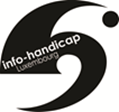 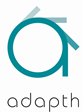 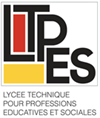 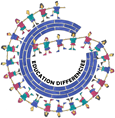 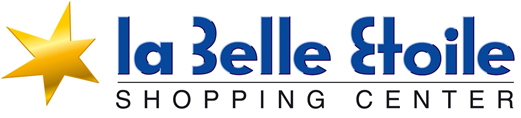 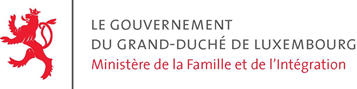 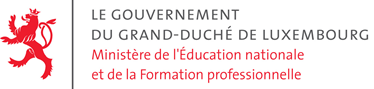 